15 ЯНВАРЯ  В ГРУППЕ СТАРШЕГО ДОШКОЛЬНОГО ВОЗРАСТА ПРОШЕЛ ДЕТСКИЙ  МАСТЕР-КЛАСС.Мастер Ксюша П. подготовила всё необходимое для выполнения мастер – класса.Фигурки любимых сказочных героев. Умельцы с большим интересом принялись за работу. Им очень не терпелось самостоятельно смастерить пальчиковый театр,  в котором фигурки знакомых и любимых сказочных героев из бумаги оживляются с помощью специальных круглых прорезей.Сказочные персонажи в руках ребят ожили, они уже не только могли разговаривать, но и двигаться, что для детей стало настоящим чудом!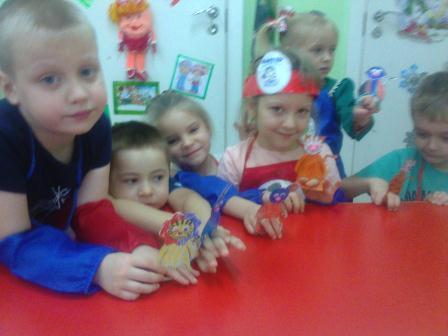 Воспитатель  старшей дошкольной группы Н.П. Прутовых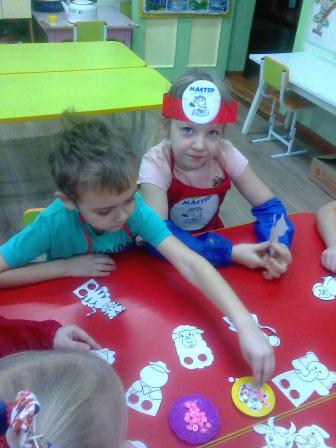 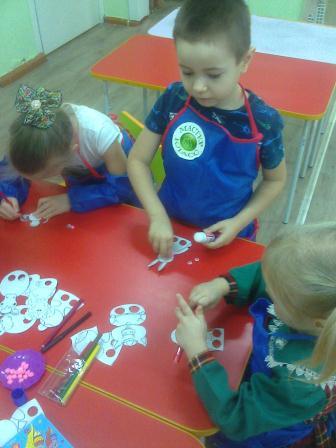 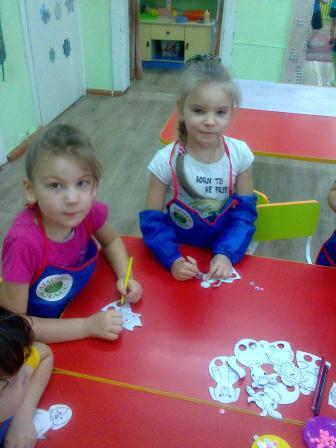 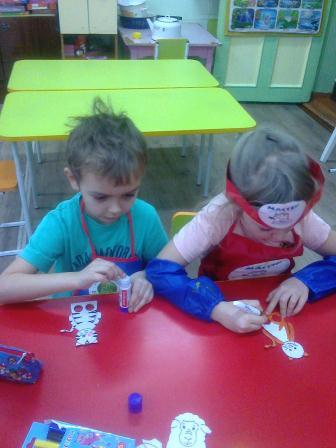 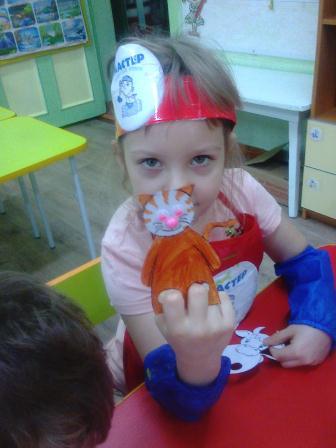 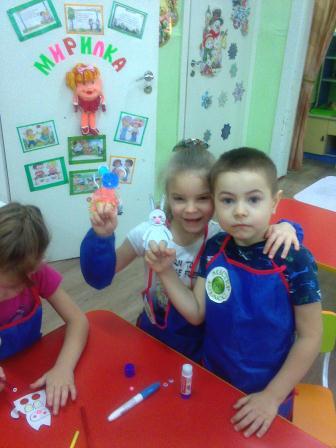 